Facebook Tool Alerts Journalists to Trending Topics Facebook is introducing the latest in a series of tools designed to win over journalists from Twitter. Signal gives journalists a heads-up on what's trending on Facebook and Instagram, while making it easy to embed that content for news purposes.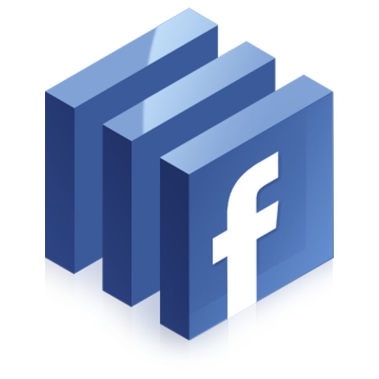 Fortune 9/17/15http://fortune.com/2015/09/17/facebook-signal/